Инвестиционная площадка № 67-10-681. Месторасположение:- Смоленская область, п. Кардымово, ул. Победа, д. 9;- расстояние до г. Москвы: 350 км;- расстояние до г. Смоленска: 25 км;- расстояние п. Кардымово центр поселка.2. Характеристика участка:- площадь – 0,15 га;-категория земель – земли населенных пунктов;- форма собственности – частная.3. Подъездные пути:- автодорога «Смоленск – Вязьма - Зубцов» 50 м- автодорога «Минск - Москва» - 17 км- железная дорога Москва – Западная Европа – 0,5 км4. Инженерные коммуникации:- газоснабжение – ориентировочное расстояние 50,0 км;-электроснабжение–подключена 380кВт,-  водоснабжение – ориентировочное расстояние 120м и 200м.5. Условия предоставления:выкуп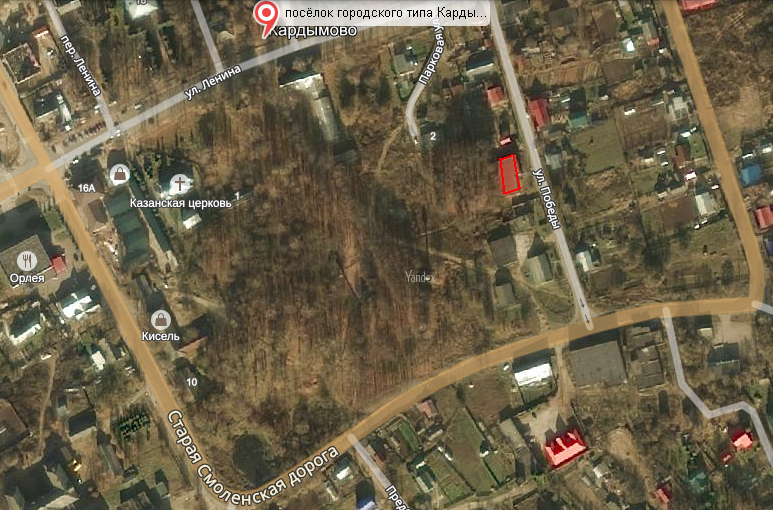 